	
                     «Лето,  ах,  лето!!!»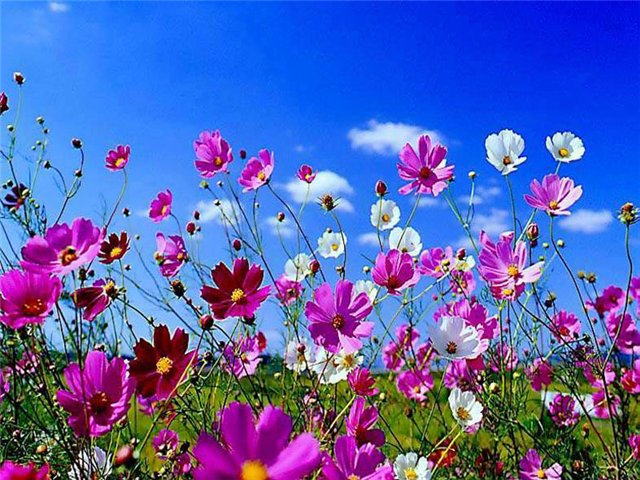 Ах, лето, лето, вот и закончилось оно!Но зато остались весёлые воспоминания. И этими воспоминаниями я хочу поделиться с вами.Ссамым ярким и интересным было моё наблюдение,  как головастик превращается в лягушонка. Однажды я пошла гулять.  Мы с друзьями  гуляли за домом и  услышали кваканье лягушки. Мы пошли на её голос и нашли болото, в котором были головастики, всякие разные. С лапками и без них. Мне стало интересно,  как же они растут. И мы, взяв дома прозрачное ведёрко, поймали головастиков. Я принесла их домой. 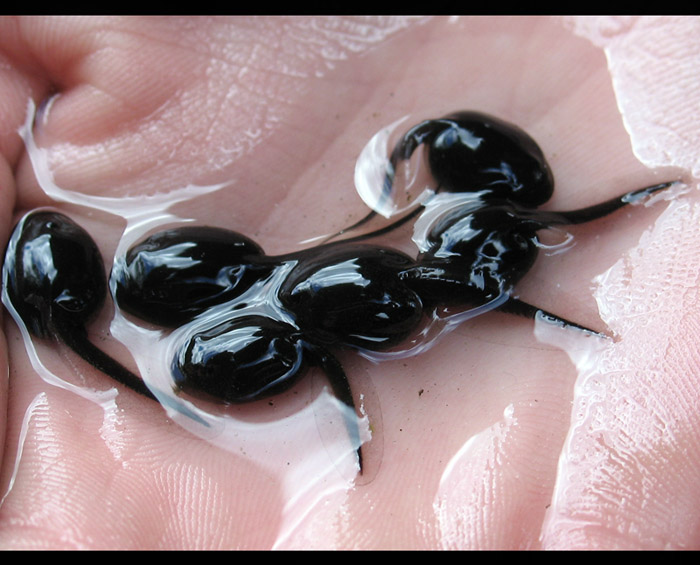 Через три дня я заметила, что у них выросли лапки. Мне было это интересно, и я старалась всё запомнить. Я была довольна тем, что через два дня у них полностью исчезли хвосты. Вскоре пришло время выпустить их в родное болото.В августе мы всей семьёй поехали во Владивосток. Мы ходили на море,  побывали  на аттракционах,  катались на яхте.   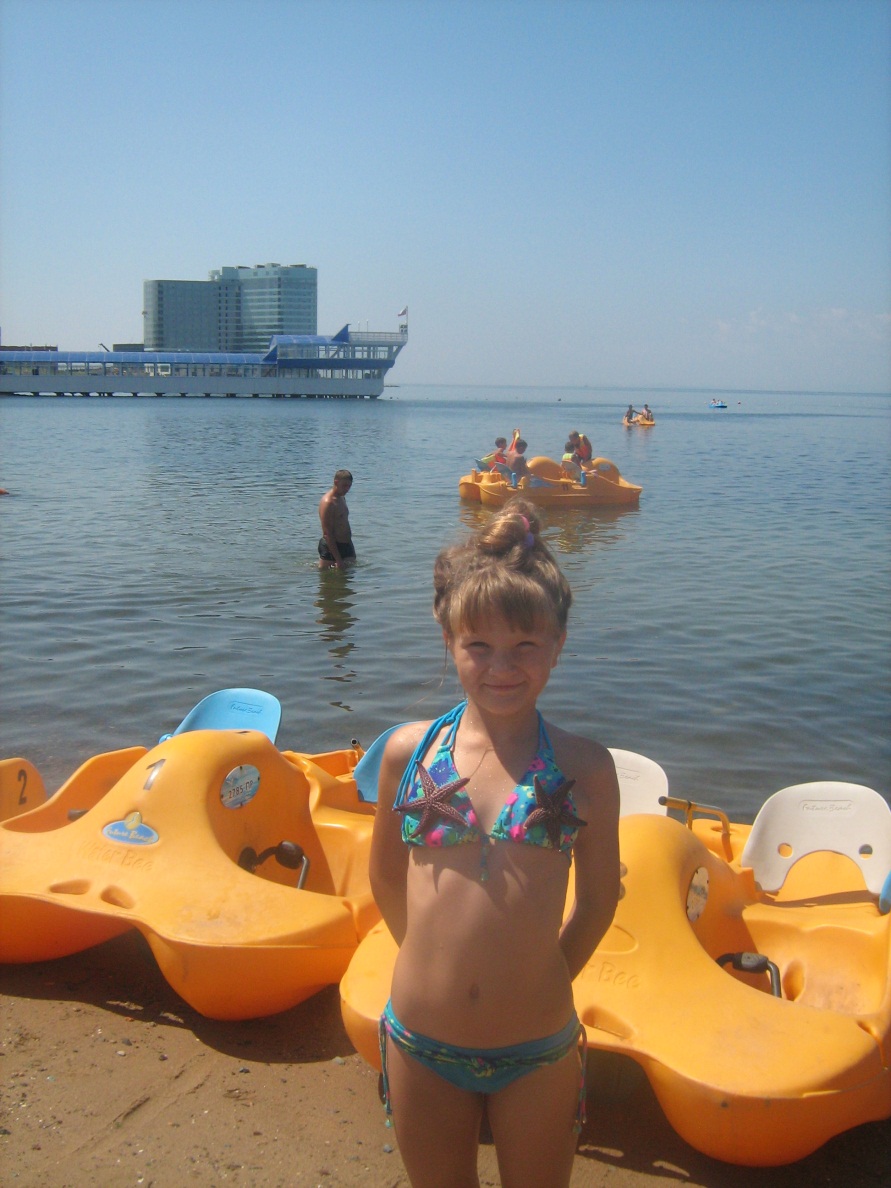 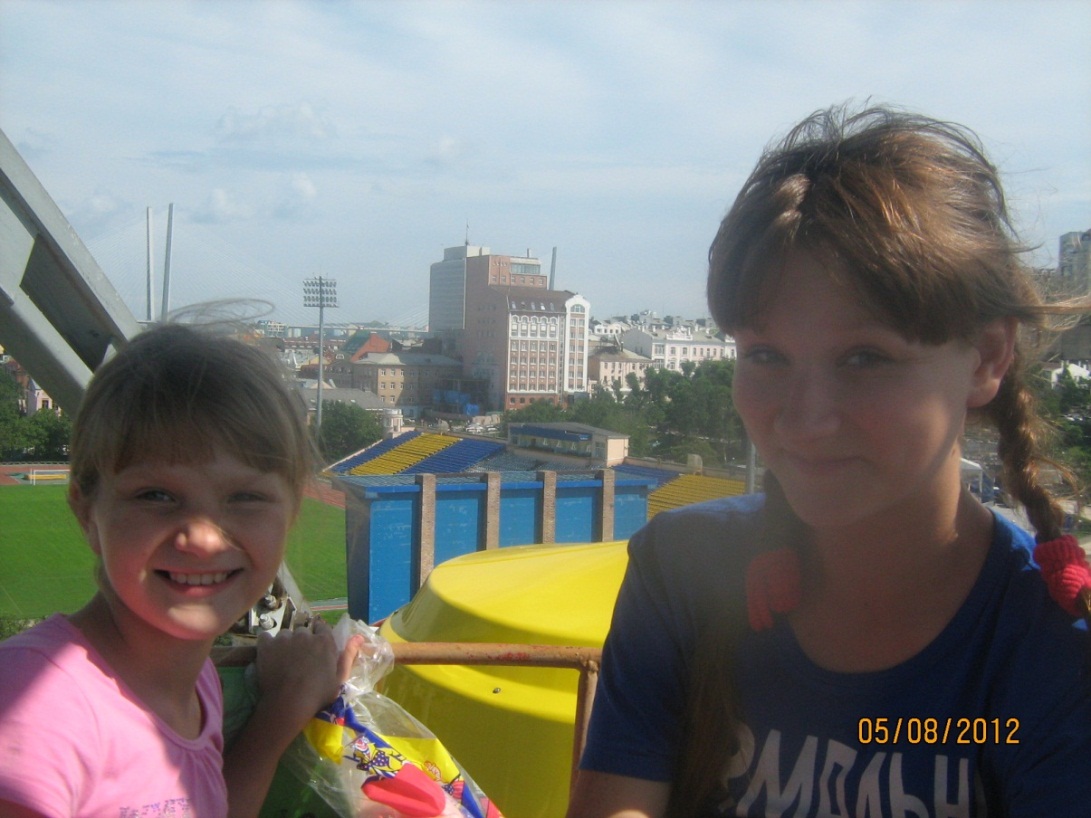 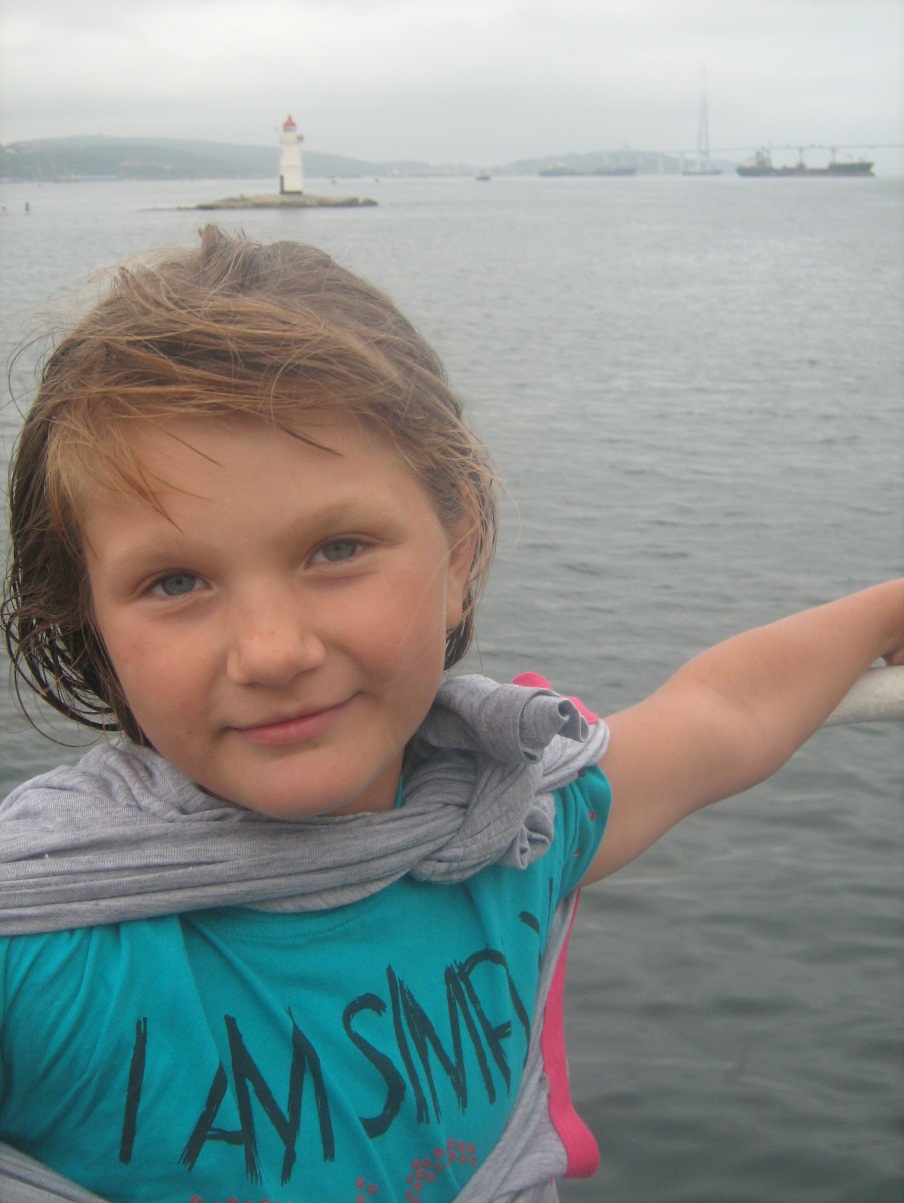 С яхты мы увидели мост на остров «Русский», который был открыт.  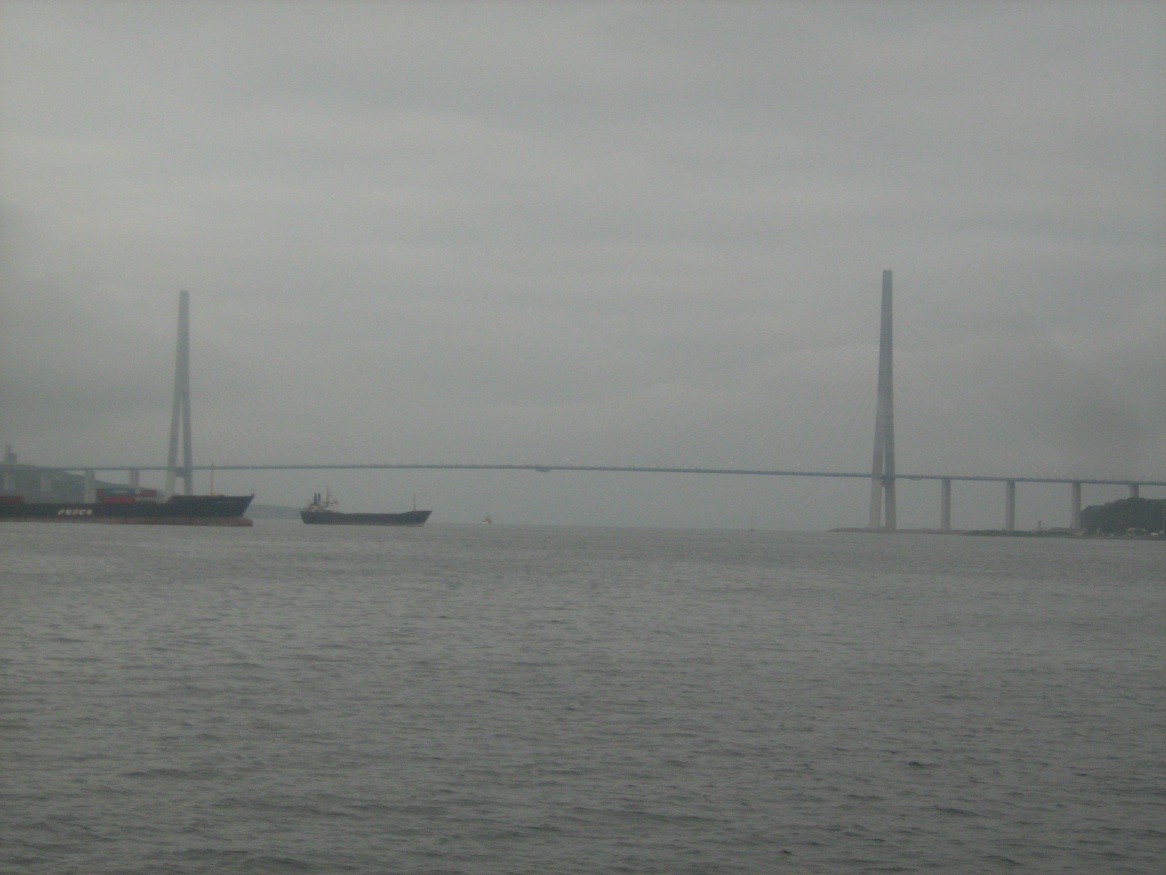 Ещё мы видели мост, но он был закрыт. После нашего отъезда его открыли. Жаль, что я не успела на нем побывать.  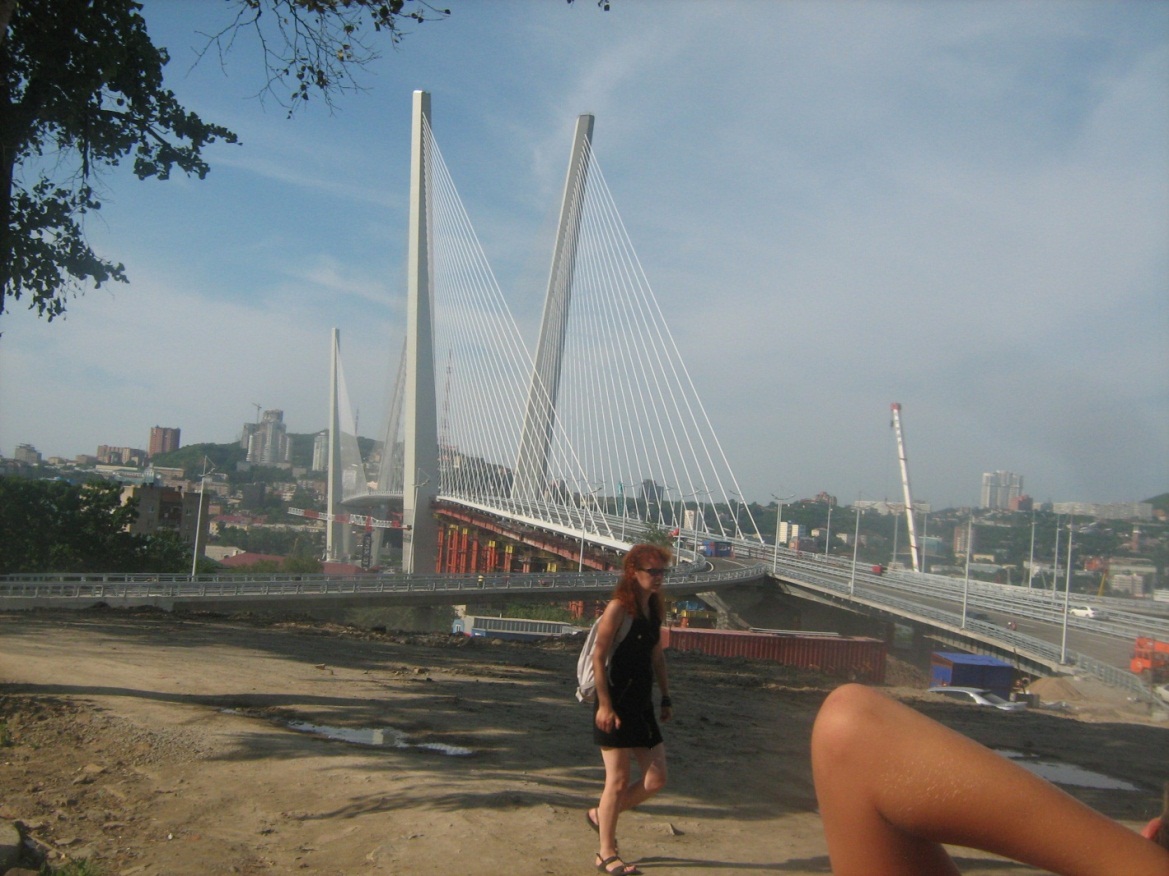 Это лето закончилось моим весёлым днём рождения! 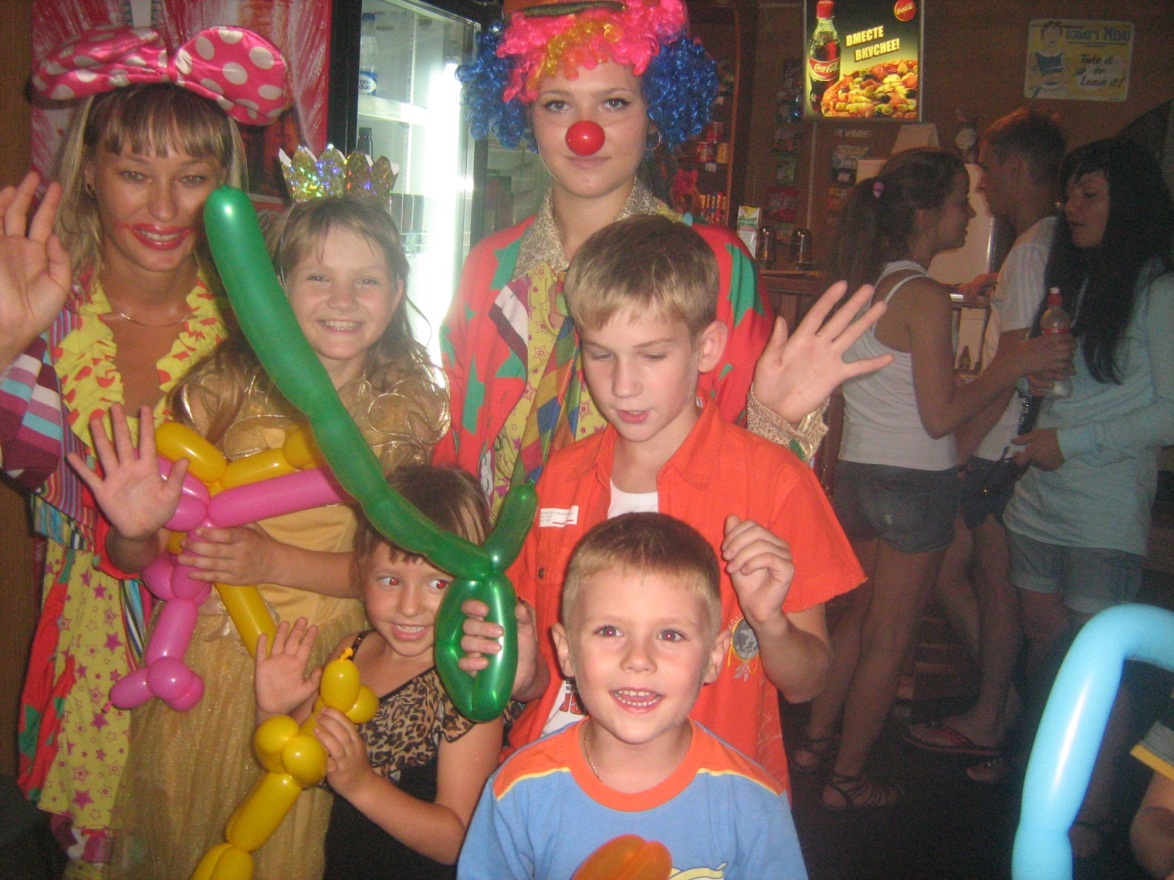 